Субсидии гражданам, ведущим личное подсобное хозяйство и применяющим специальный налоговый режим «Налог на профессиональный доход» (федеральный механизм)Федеральный механизм.ЦельВозмещение части затрат, направленных на стимулирование увеличения производства картофеля и овощей открытого грунта, обеспечение прироста производства молока, развитие специализированного мясного скотоводства, развитие овцеводства и козоводстваПолучатель/ заявительГраждане, ведущие личное подсобное хозяйство и применяющий специальный налоговый режим «Налог на профессиональный доход»Условияподтверждение применения налогового режима справкой о постановке на учет (снятии с учета) физического лица в качестве плательщика налога на профессиональный доход;принятие получателем субсидии обязательства применения специального налогового режима «Налог на профессиональный доход» не менее трех лет по истечении года, в котором получены средства государственной поддержки. В случае если получатель субсидии после получения субсидии зарегистрировался в качестве индивидуального предпринимателя, то он должен осуществлять сельскохозяйственную деятельность в совокупности не менее трех лет по истечении года, в котором получены средства государственной поддержки;представление получателем субсидии выписки из похозяйственной книги, подтверждающей ведение производственной деятельности в личном подсобном хозяйстве не менее чем в течение 12 месяцев, предшествующих году предоставления субсидии;принятие получателем субсидии обязательства о достижении в отчетном финансовом году результатов использования субсидии в соответствии с заключенным между Минсельхозом Чувашии и получателем субсидии соглашением;наличие у получателя субсидии поголовья молочных коров (нетелей) или поголовья коров (нетелей) специализированных мясных пород на дату обращения в Минсельхоз Чувашии за получением субсидии и принятие получателем субсидии обязательства сохранения поголовья молочных коров (нетелей), коров (нетелей) специализированных мясных пород по состоянию на 31 декабря года получения субсидии в количестве не менее чем на дату обращения в Минсельхоз Чувашии за получением субсидии (для получателей субсидий по направлениям соответственно «прирост производства молока» или «развитие специализированного мясного скотоводства).наличие у получателя субсидии не менее 5 голов овец и (или) 1 головы козы (козочки) старше 1 года на дату обращения в Минсельхоз Чувашии за получением субсидии и принятие получателем субсидии обязательства сохранения поголовья овец и коз старше 1 года по состоянию на 31 декабря года получения средств в количестве не менее чем на дату обращения в Минсельхоз Чувашии за получением субсидии (для получателей субсидий по направлению «развитие овцеводства и козоводства).отсутствие в году, предшествующем году получения субсидии, случаев привлечения к ответственности получателя субсидии за несоблюдение запрета выжигания сухой травянистой растительности, стерни, пожнивных остатков (за исключением рисовой соломы) на землях сельскохозяйственного назначения, установленного Правилами противопожарного режима в Российской Федерации, утвержденными постановлением Правительства Российской Федерации от 16 сентября 2020 г. № 1479 «Об утверждении Правил противопожарного режима в Российской Федерации.подтверждение получателем субсидии затрат на производство сельскохозяйственной продукции и развитие сельскохозяйственных отраслей, указанных в разделе I настоящих Правил (договоры купли-продажи (при наличии); товарные накладные, универсальные передаточные документы, акты приема-передачи, акты о приемке выполненных работ (оказании услуг), товарные чеки; платежные документы, расписки в получении денежных средств (в случае заключения договоров с физическими лицами), выписки из банка и иные документы, подтверждающие факт оплаты приобретения основных средств или расходных материалов, использованных при производстве продукции, на которую предоставляется субсидия).Нормативное обоснованиеГосударственная программа развития сельского хозяйства и регулирования рынков сельскохозяйственной продукции, сырья и продовольствия (приложение № 8 постановления Правительства РФ от 14.07.2012 N 717);Государственная программа Чувашской Республики «Развитие сельского хозяйства и регулирование рынка сельскохозяйственной продукции, сырья и продовольствия Чувашской Республики» (постановление Кабинета Министров ЧР от 26.10.2018 N 433);Правила предоставления субсидий из республиканского бюджета Чувашской Республики на развитие личных подсобных хозяйств, ведение которых осуществляют граждане, применяющие специальный налоговый режим «Налог на профессиональный доход» (постановление Кабинета Министров Чувашской Республики от 16 мая 2023 г. № 322);Приказ Минсельхоза Чувашии от 16 июня 2022 г. № 130.Место подачи заявокПодача документов в электронном виде по адресу investchr.ruСрок подачи заявокВ течение годаСрок рассмотрения заявокВ течение 10 рабочих дней со дня регистрации заявления рассматриваются документы на получение субсидииДополнительные сведенияСубсидии предоставляются по затратам, произведенным в текущем году, а также в предшествующем финансовом году в случае непредоставления соответствующей субсидии в предшествующем финансовом году, по ставкам, утвержденным приказом Минсельхоза Чувашии от 16 июня 2022 г. № 130:на 1 гектар посевной площади, засеянной элитными семенами картофеля и овощных культур, включая гибриды овощных культур;на 1 тонну реализованных юридическим лицам, включая сельскохозяйственные потребительские кооперативы, в текущем финансовом году картофеля и овощей открытого грунта (капусты, моркови, свеклы столовой, огурцов, томатов, лука, чеснока) собственного производства, сумма субсидий при этом не может превышать 30 процентов затрат на производство данной продукции;на содержание 1 головы молочной коровы (нетели) исходя из численности поголовья коров (нетели) на дату обращения, но не более 50 тыс. рублей на одно личное подсобное хозяйство в год;на содержание 1 головы коровы (нетели) специализированной мясной породы, но не более 25 тыс. рублей на одно личное подсобное хозяйство в год;на содержание 1 головы овец и (или) коз старше 1 года, но не более 12 тыс. рублей на одно личное подсобное хозяйство в год.Подробнее в инфографикеРаспечататьПоделиться© 2000 - 2023. Министерство сельского хозяйства Чувашской РеспубликиПри цитировании информации с сайта ссылка на первоисточник обязательна.Нашли ошибку в тексте? Выделите её и нажмите Ctrl+Enter.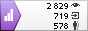 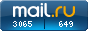 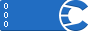 Адрес: 428004, г. Чебоксары, Президентский бульвар, д. 17Телефон организации (Приемная):  +78352565435Телефон для обращений граждан:  +78352565435E-mail: mcx@cap.ru